Dzień dobry Kochane Dzieci !!!Przed nami kolejny pracowity dzień, ale patrząc na zdjęcia przesyłane przez Waszych rodziców, mogę stwierdzić, że żadne zadania nie sprawiają Wam kłopotu  Jestem z Was bardzo dumna Czwartek 02.04.2020r.Temat: Wiosenne przebudzenia.Na początek przypomnij sobie wierszyk o kwietniu. Zanim to  jednak zrobisz, zadbaj o to, aby Twoja recytacja była wyraźna i pogimnastykuj przez chwilkę swoją buzię: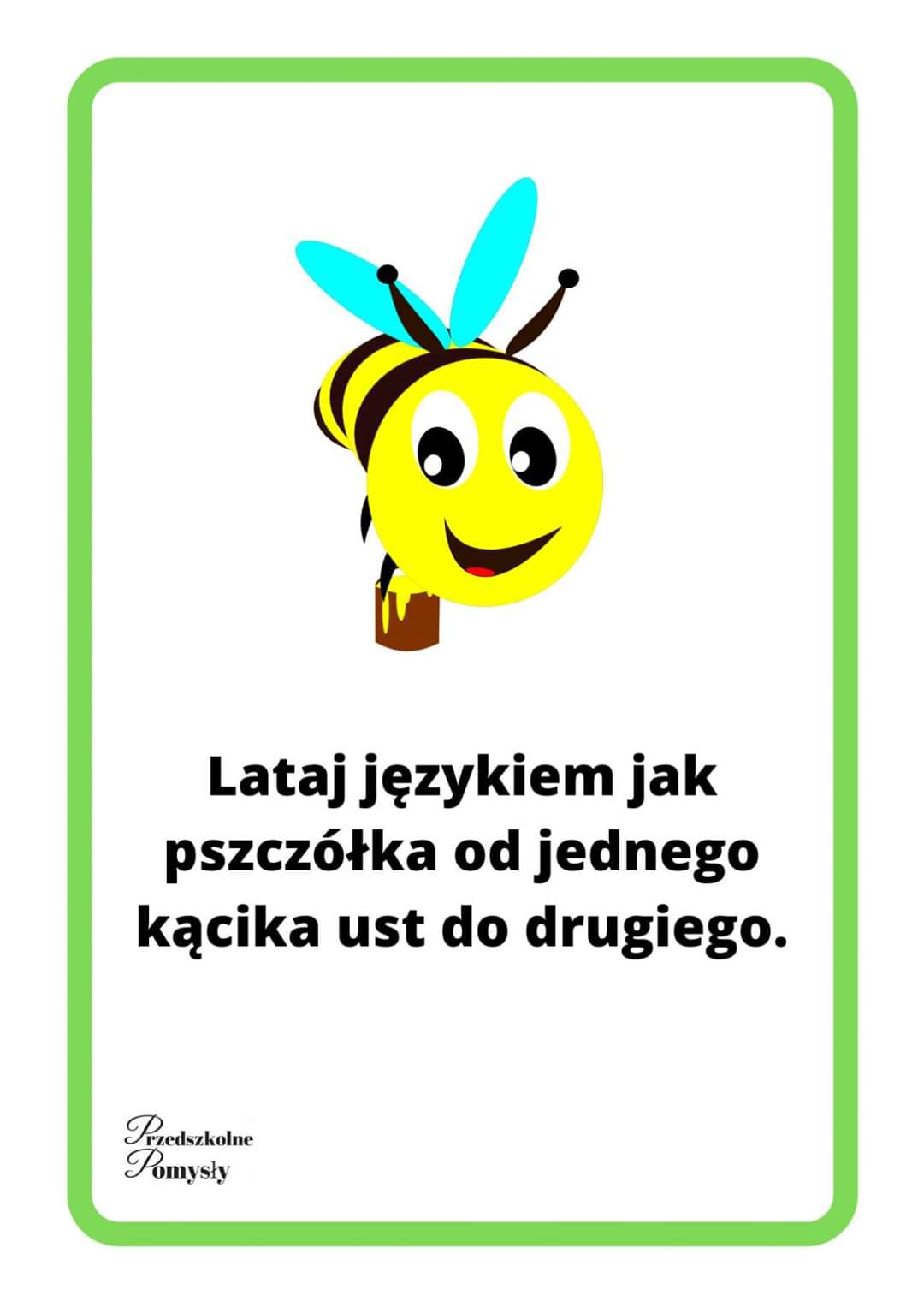 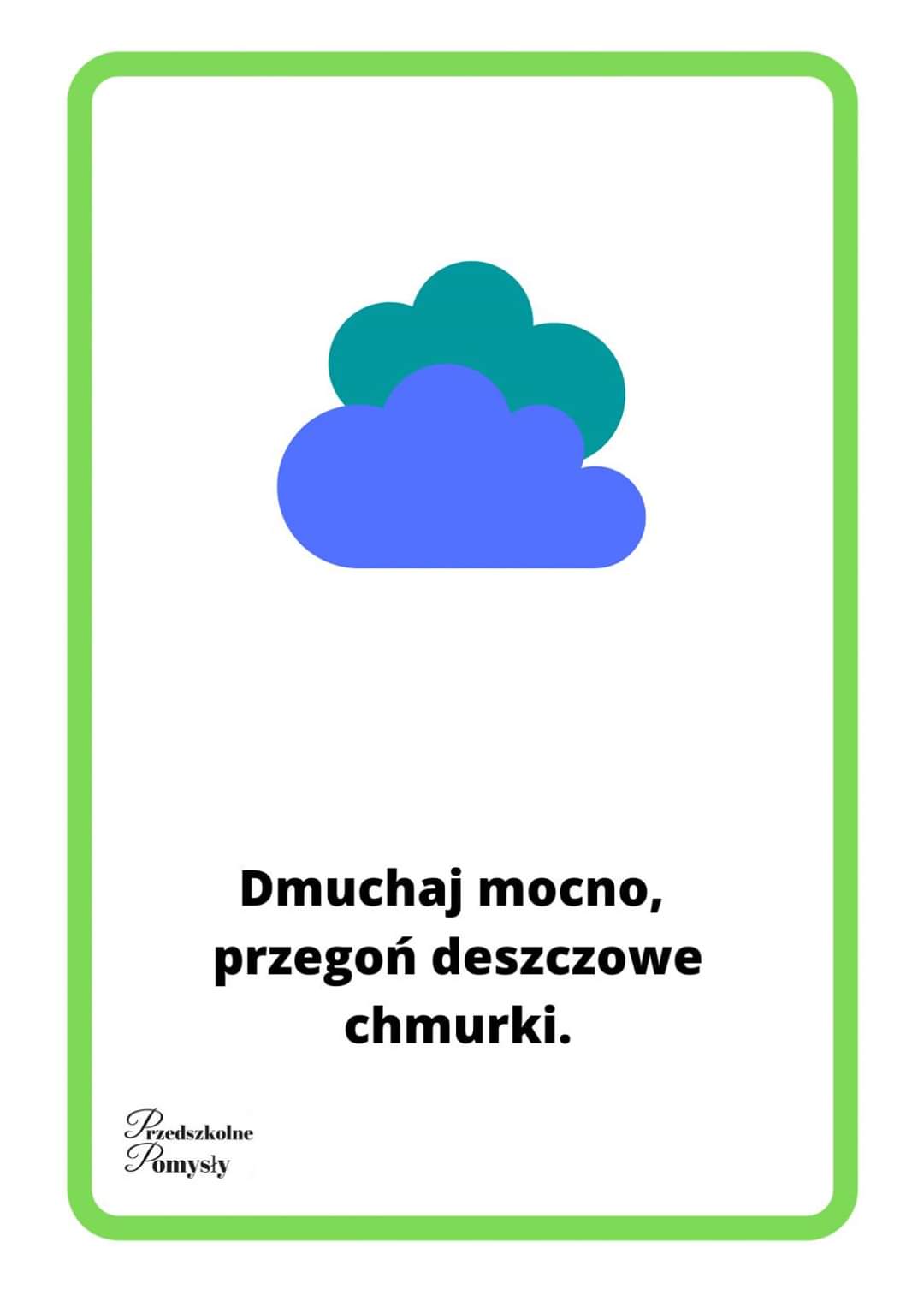 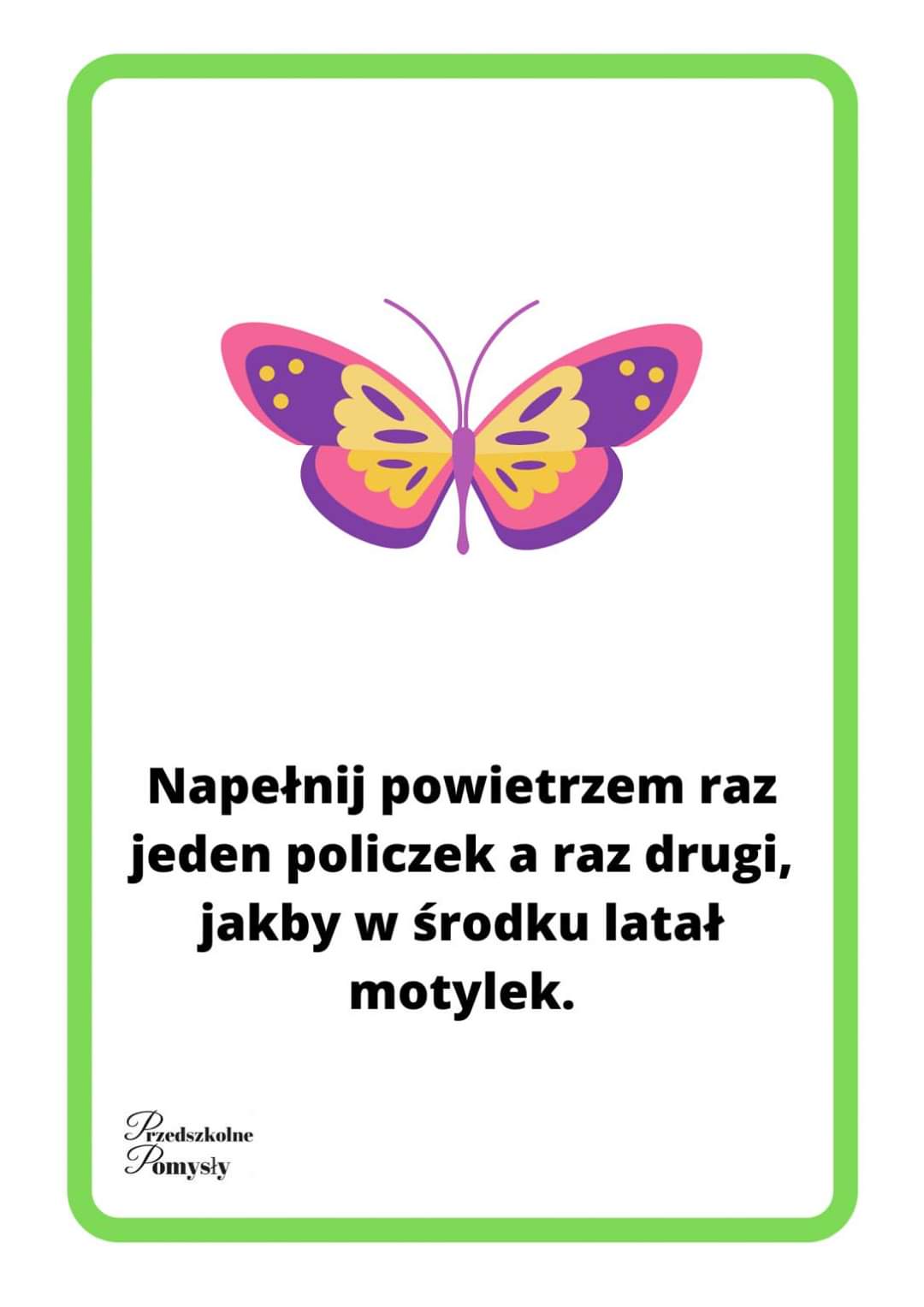 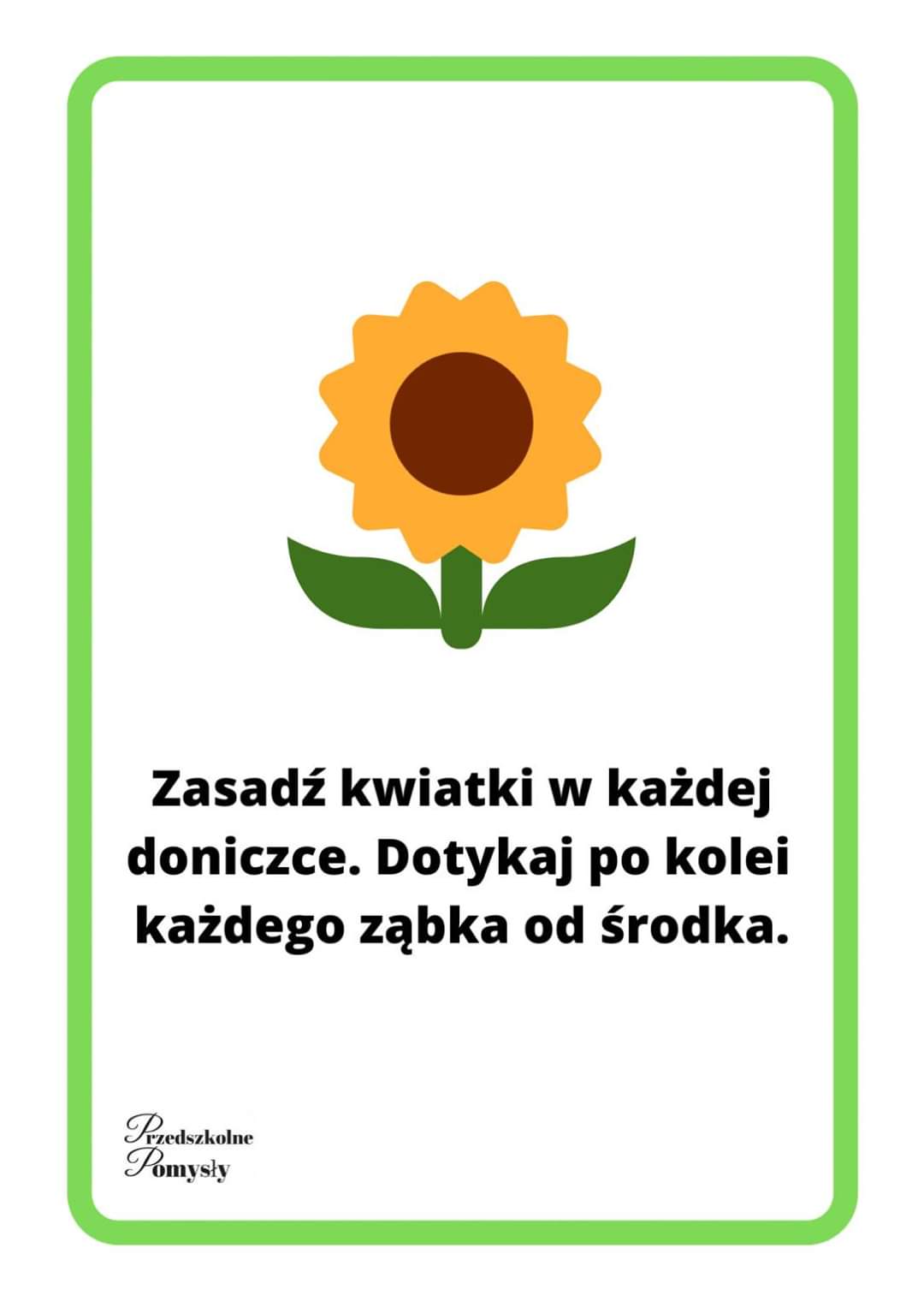 Jak już skończyłaś/eś gimnastykę przypomnij sobie wierszyk:„Kwiecień- plecień wciąż przeplata (dzieci wykonują dłońmi „młynek”)- trochę zimy, trochę lata. (wykonują krok do przodu)Witaj, kwietniu, z kwiatów koszem! (machają dłonią na powitanie)Nie syp śniegiem, bardzo proszę… (kiwają palcem wskazującym           w geście zaprzeczenia)Obejrzyj filmik:https://www.youtube.com/watch?v=9tDWu9XlDnEOtwórz książkę na stronie 56.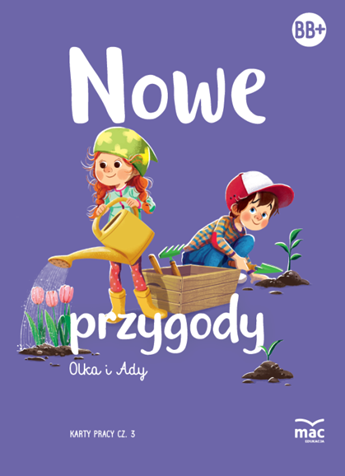 Na podstawie ilustracji w książce, schematu poniżej, oraz informacji z filmiku opowiedz o tym, jak rozwija się żaba.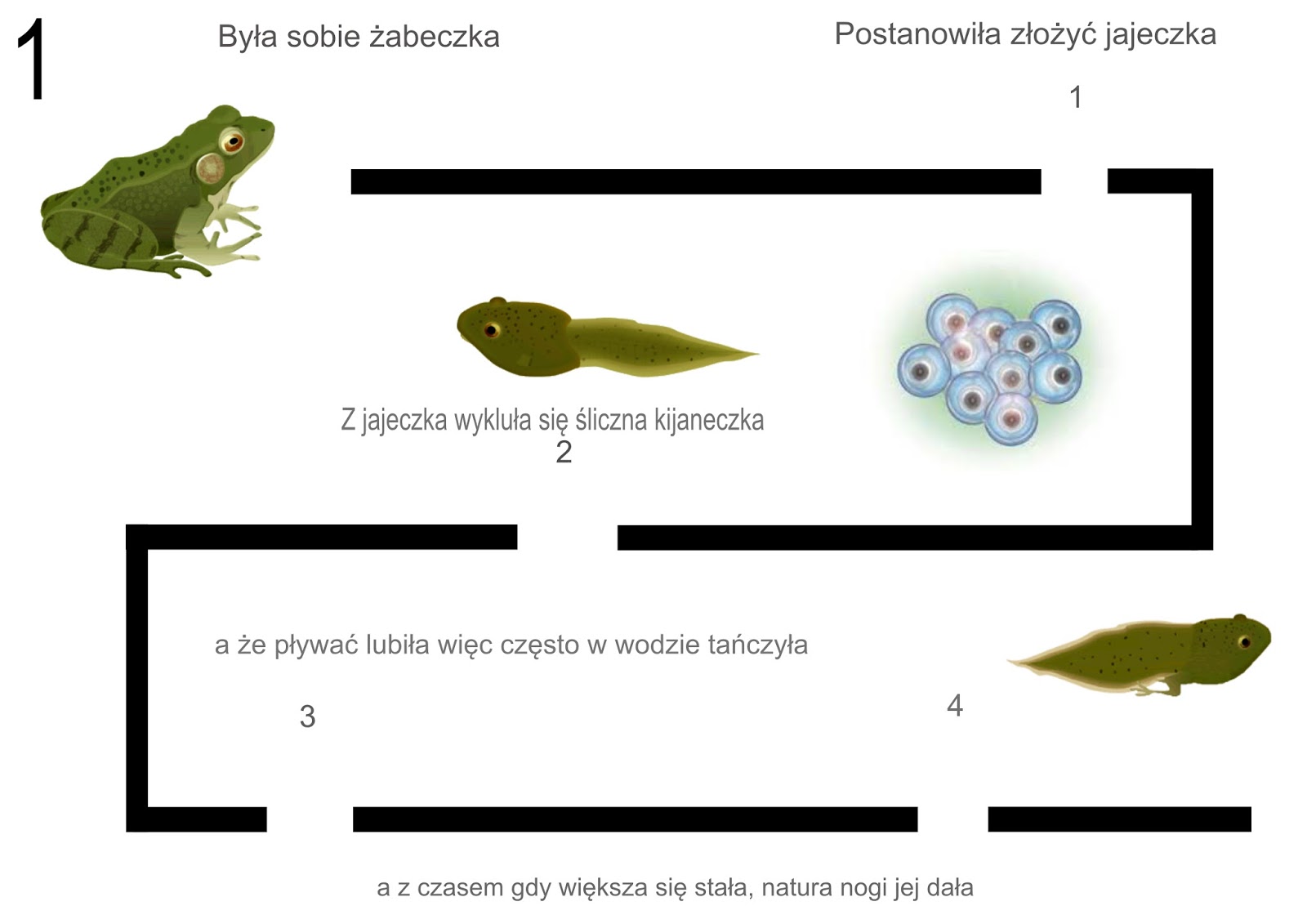 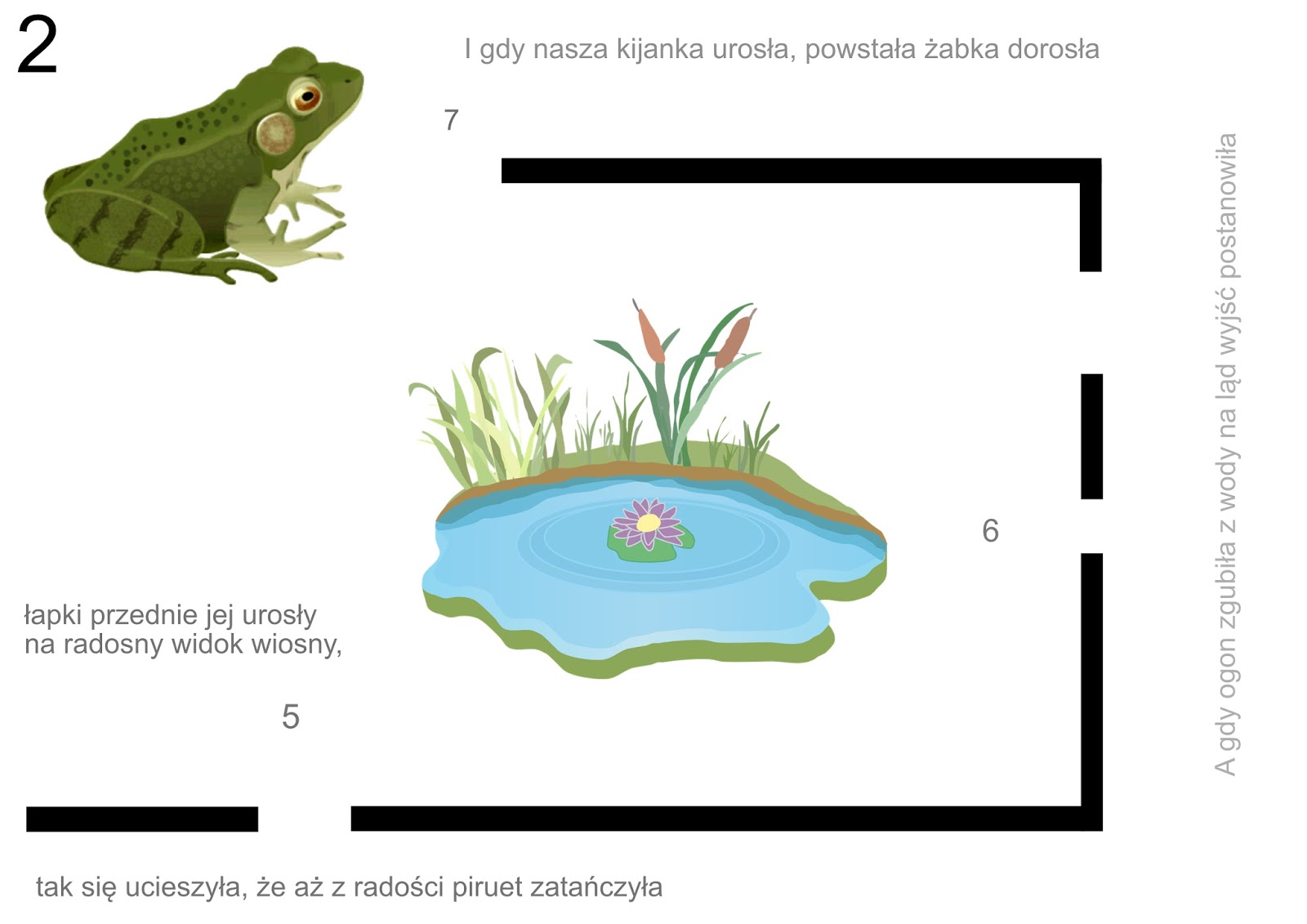 Dokończ rysować żaby według wzoru- pamiętaj, że każda ma wyglądać tak samo jak pierwsza  Następnie pokoloruj je.Chwila przerwy- czas na zabawę muzyczną z liczeniem. Zabawa ta rozwija umiejętność liczenia, a także koncentrację uwagi.Nagranie przesyłam w osobnym pliku  Dowiedzieliśmy się już jak rozwija się żaba. Teraz przyjrzymy się bliżej rozwojowi roślin Obejrzyj filmik:https://www.youtube.com/watch?v=w77zPAtVTuIPopatrz uważnie na poniższe ilustracje, które przedstawiają niezbędne rzeczy, których potrzebuje roślina, żeby rosnąć. Poproś dorosłego, o przeczytanie napisów 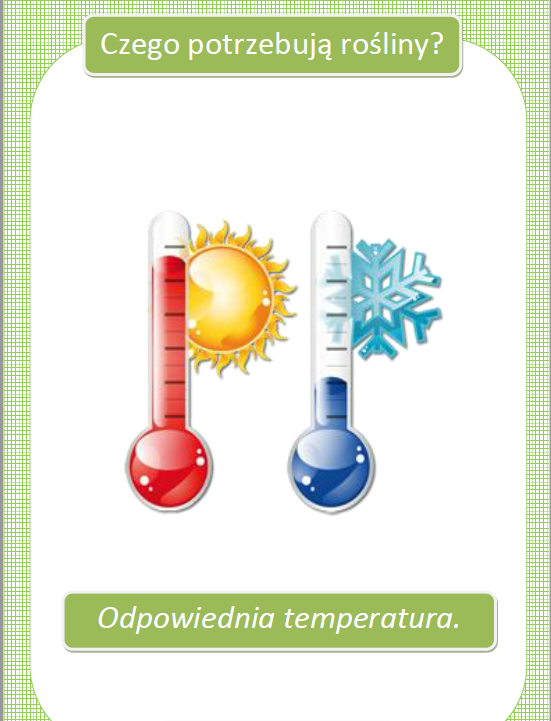 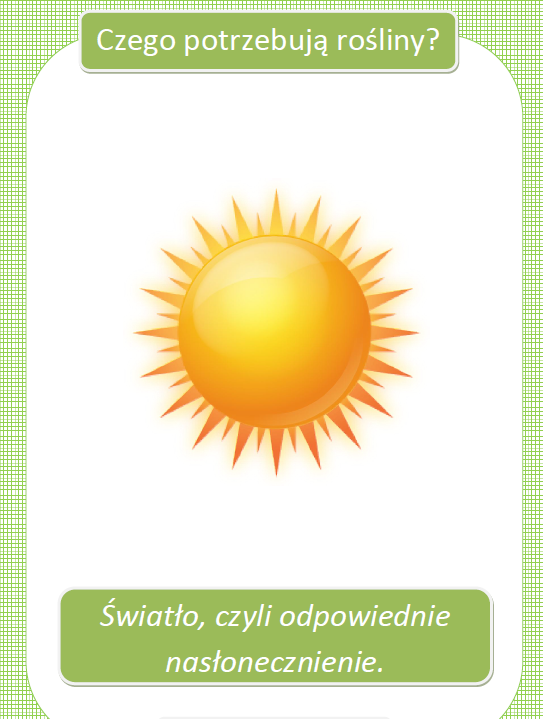 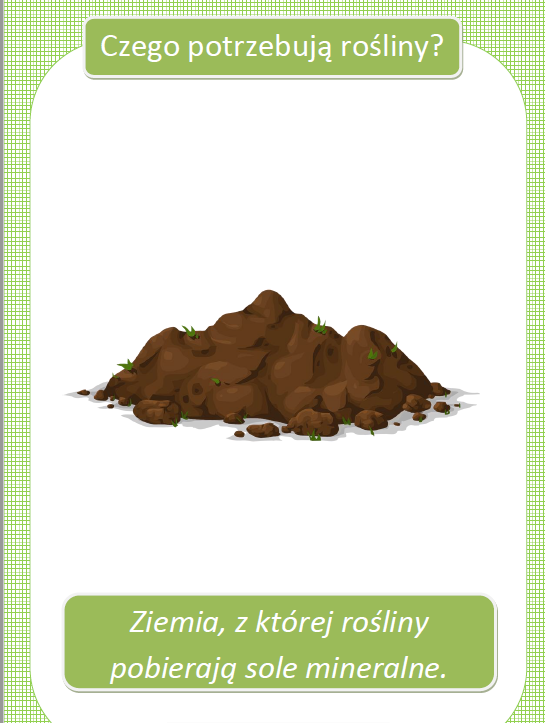 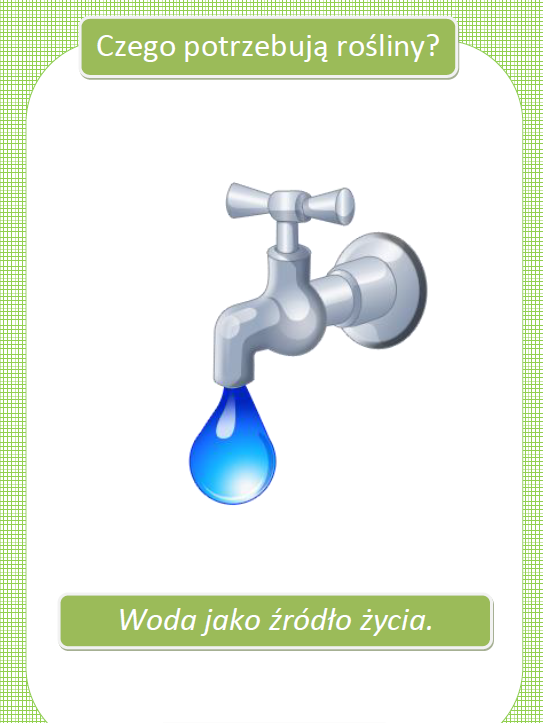 Popatrzcie teraz na zdjęcia, które przedstawiają rozwój rzeżuchy, którą zasiała Wasza koleżanka Zuzia  Dziękuję mamie Zuzi za zrobienie tak pięknej prezentacji 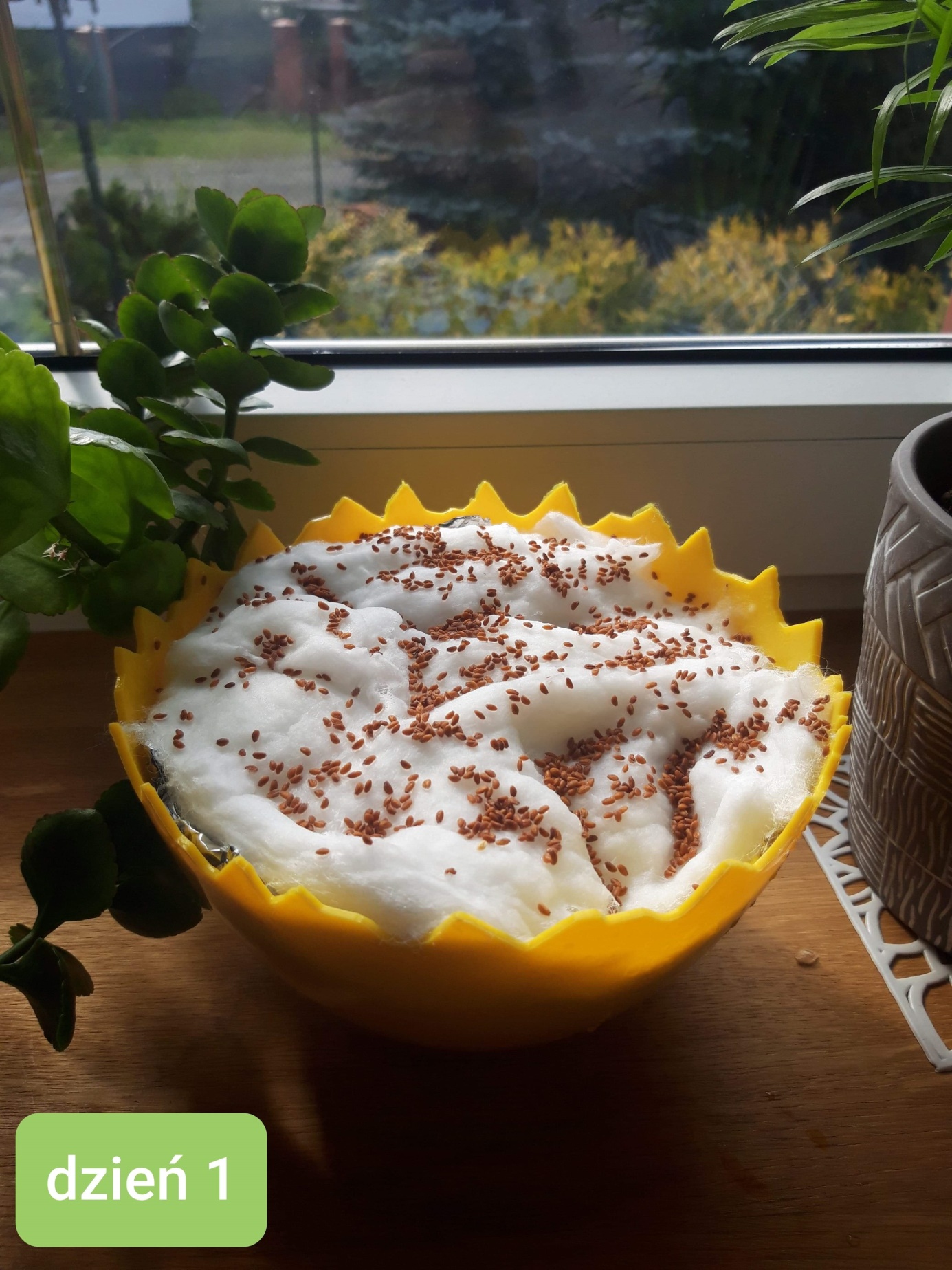 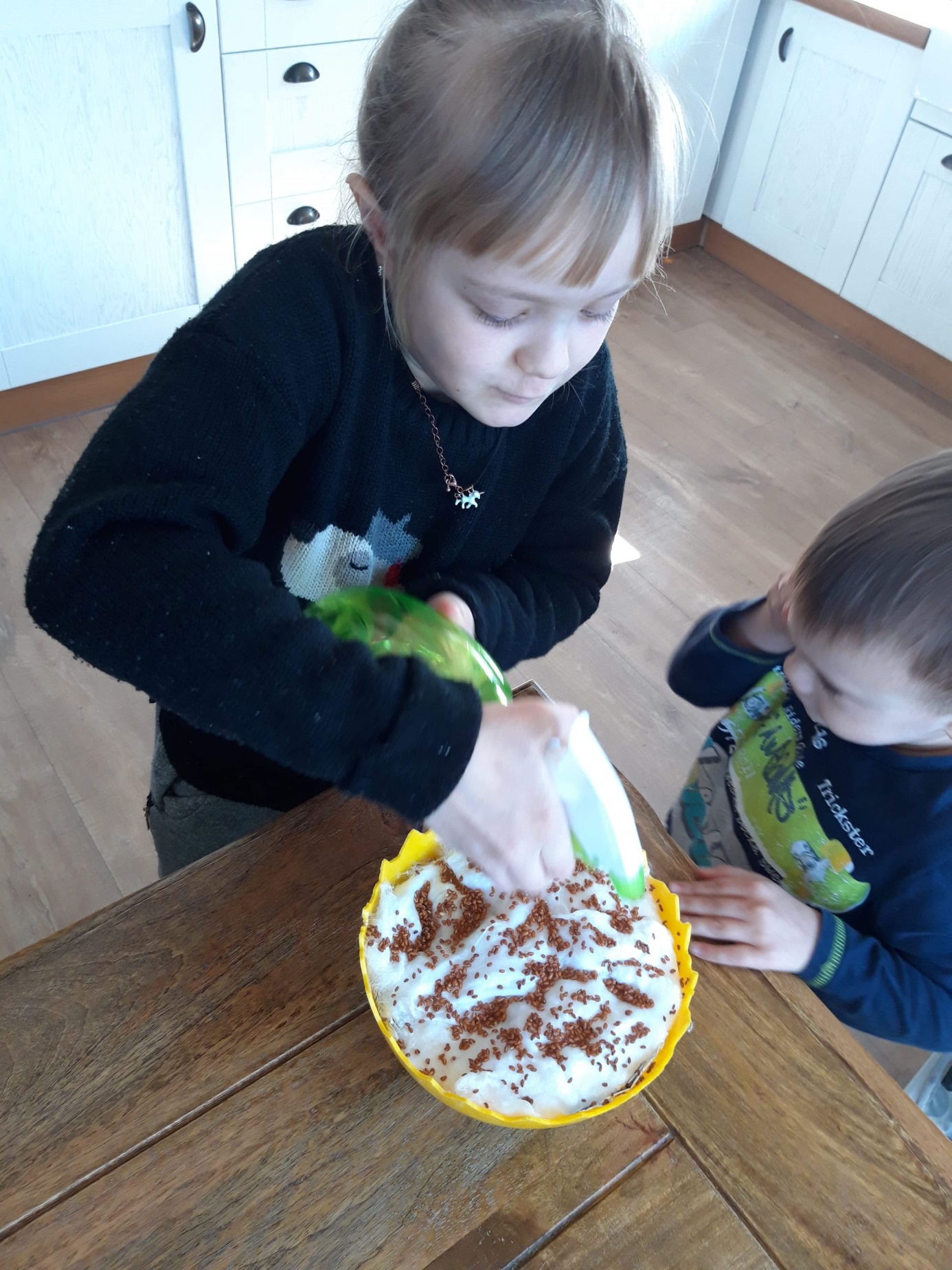 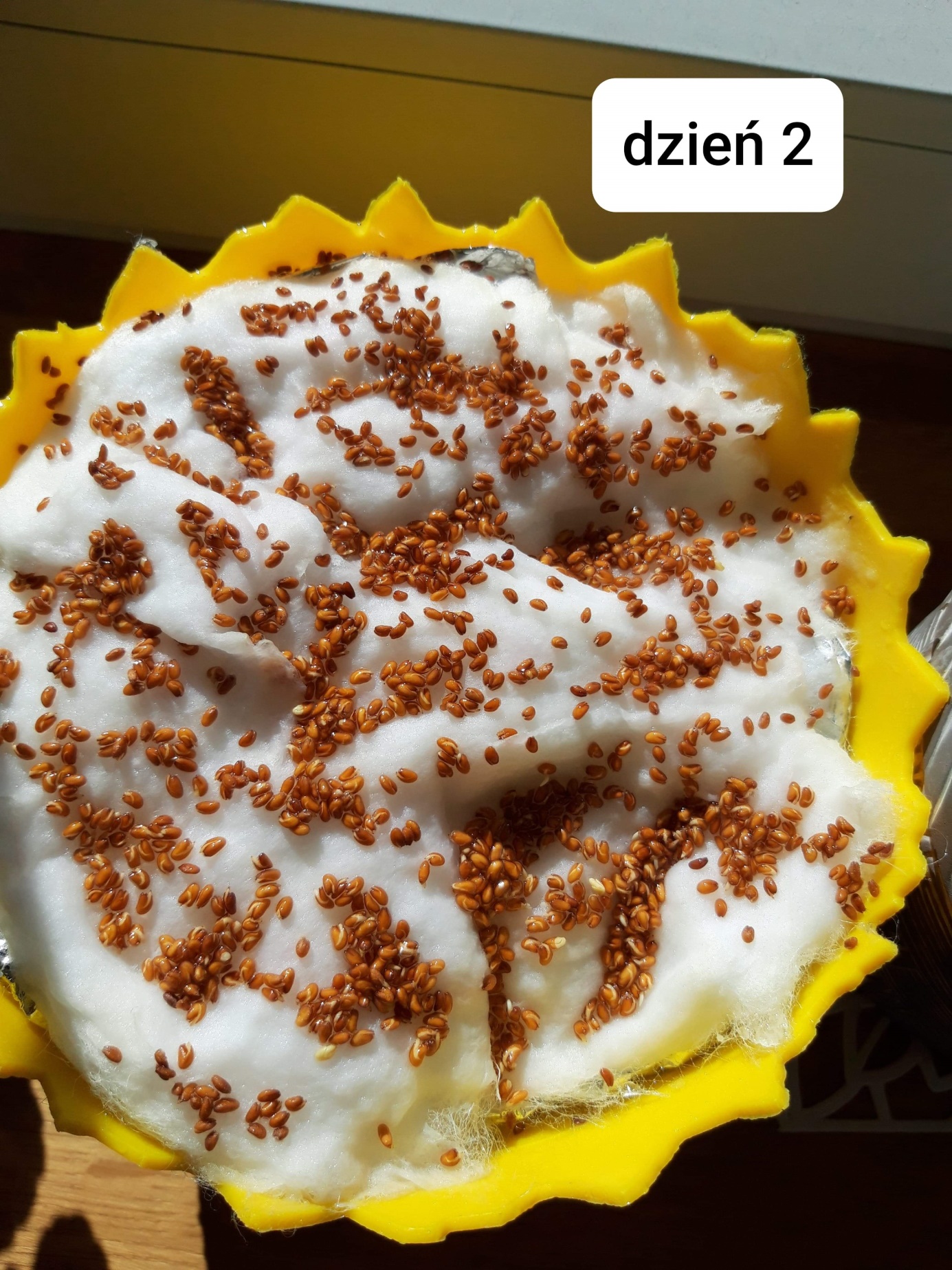 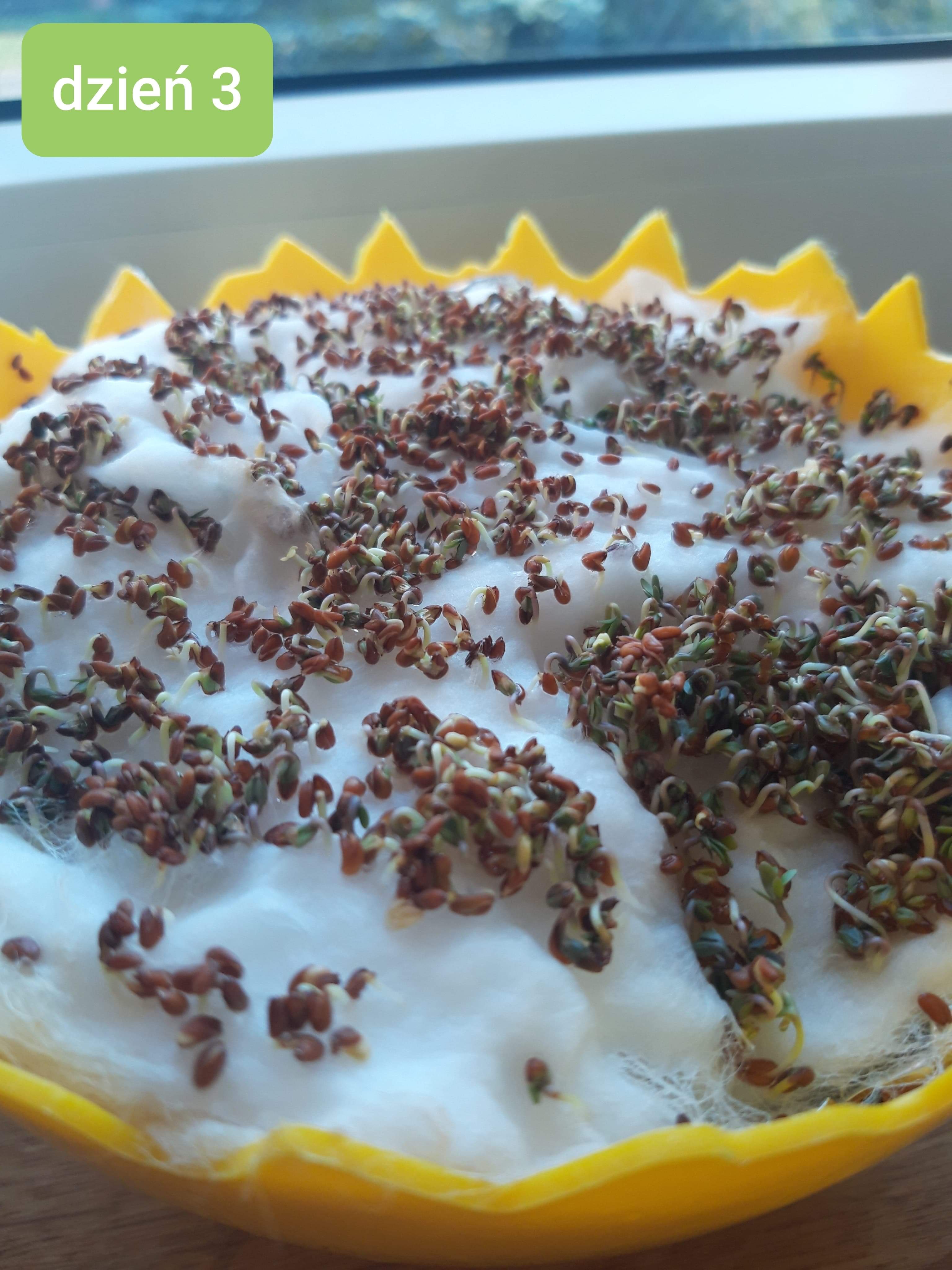 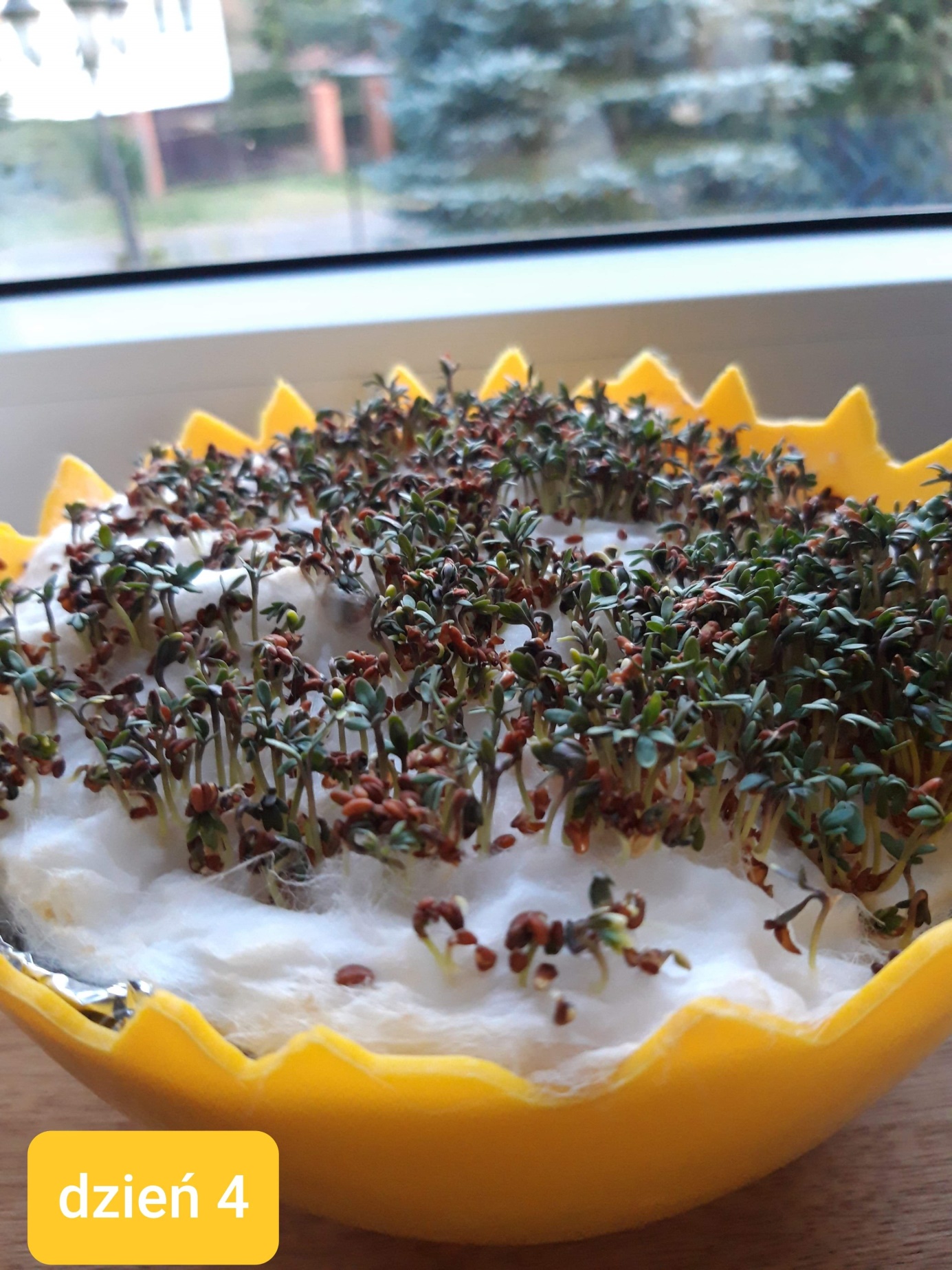 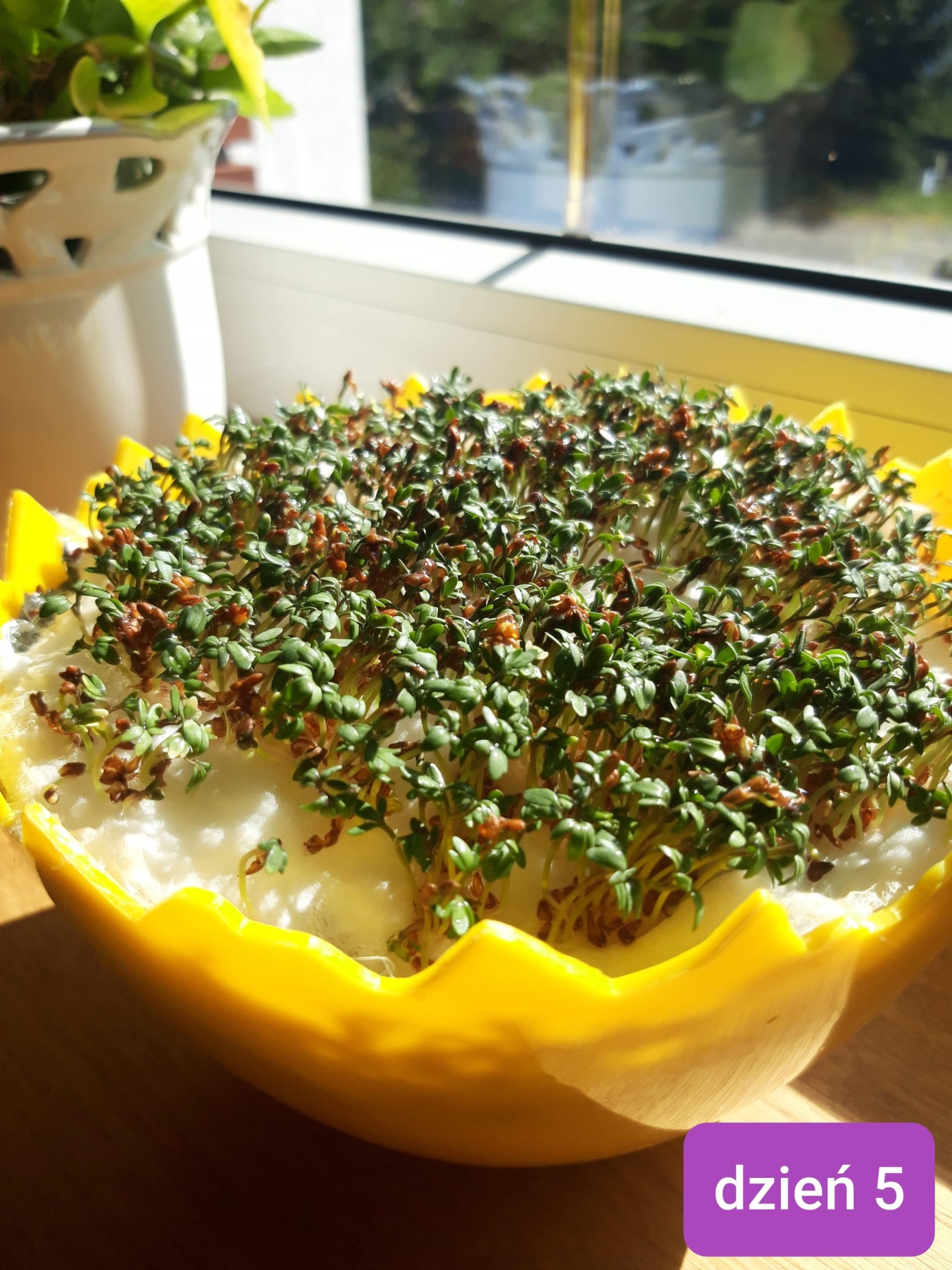 Otwórz książkę na stronie nr 57, 58.Dorysuj sasankom brakujące elementy, a następnie pokoloruj rysunki zgodnie z wzorem w książce.Przyjrzyj się ilustracjom jak rozwijała się sasanka. Na podstawie informacji, które zdobyłaś/eś, odpowiedz, czego potrzebowała sasanka żeby rosnąć?Przyjrzyj się ilustracjom kwiatów na stronie 58, poproś dorosłego o przeczytanie ich nazw, podziel je na sylaby, jeżeli potrafisz również na głoski.Czy wiesz dlaczego niektóre kwiaty są pod ochroną?(Rośliny chronione – często dziko rosnące rośliny, których nie wolno zrywać, ścinać, ani wykopywać, aby zachować rzadkie i cenne zasoby przyrody.)Na dole strony rysuj po śladzie, staraj się nie odrywać ręki od kartki.Zrób sobie chwilę przerwy i poćwicz:https://www.youtube.com/watch?v=S5TFdKc6TB4Wykonaj wiosennego kwiatka (pamiętaj aby niezbędne elementy wycinać samodzielnie ), oto propozycje: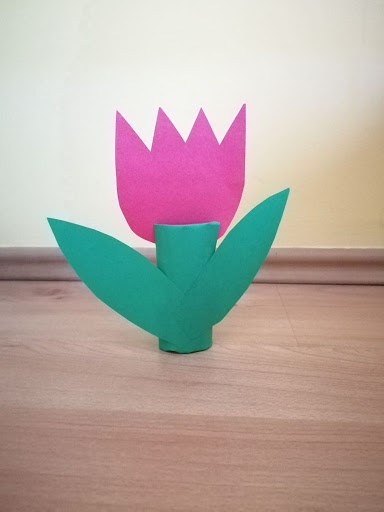 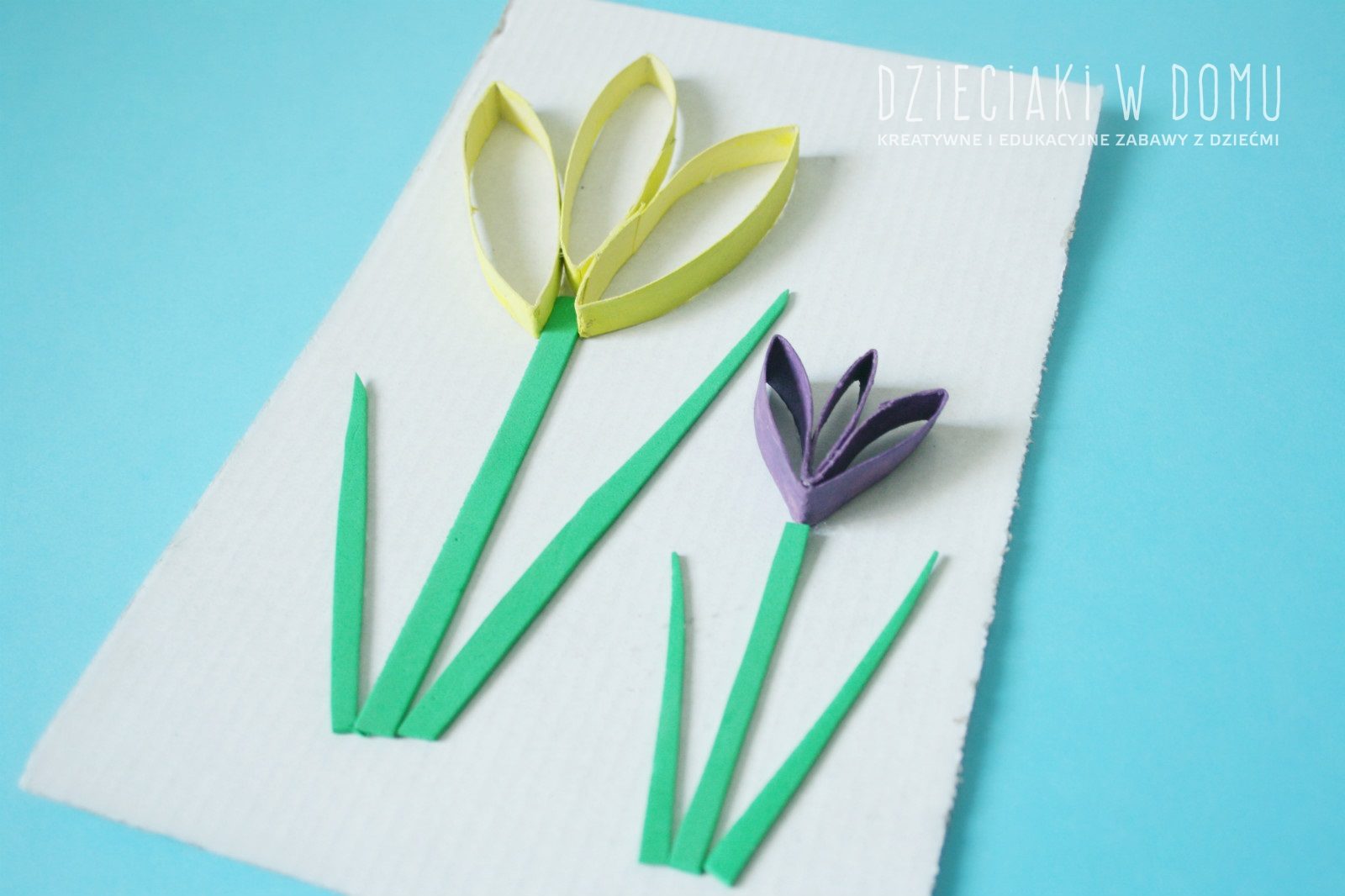 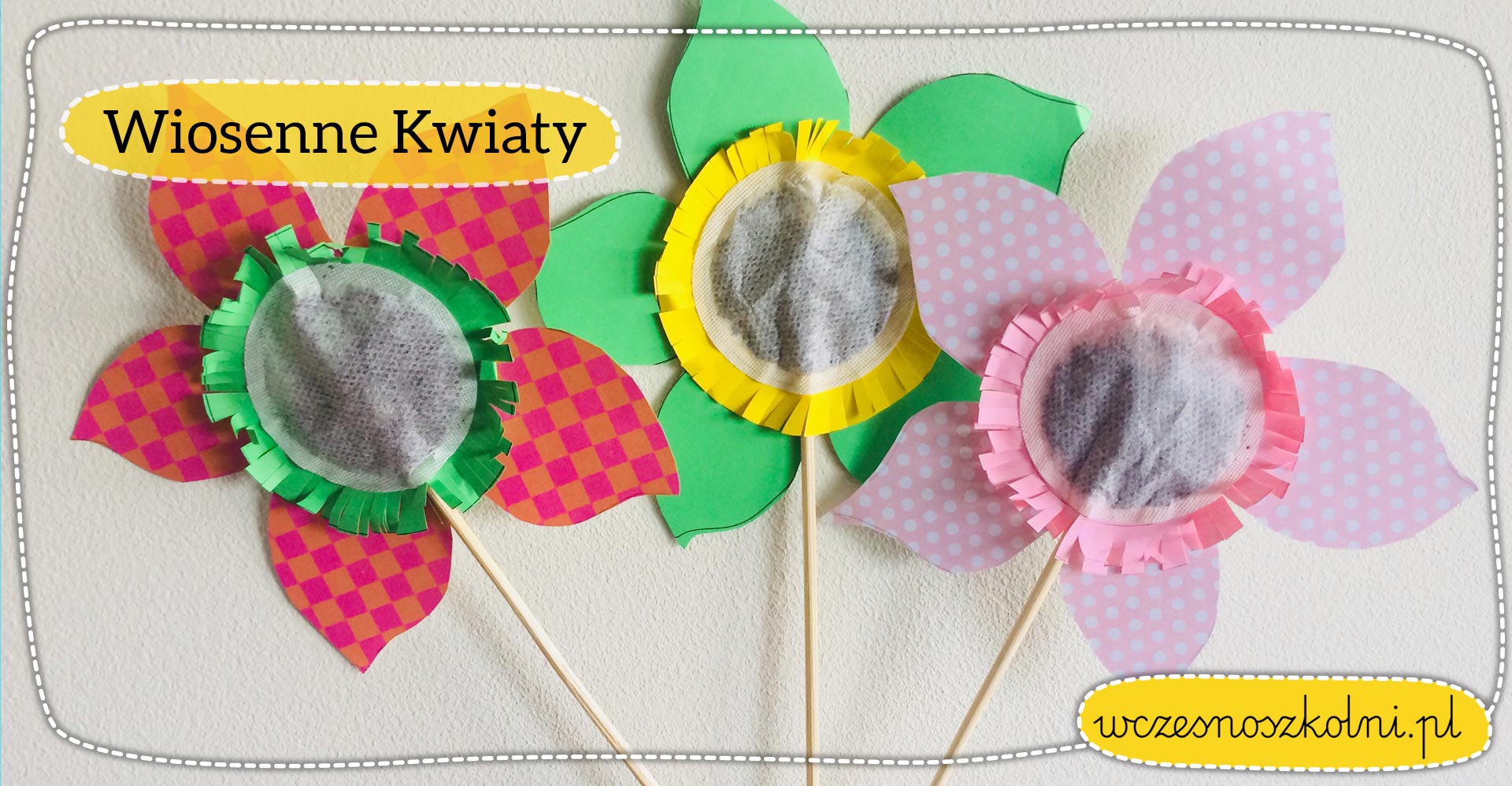 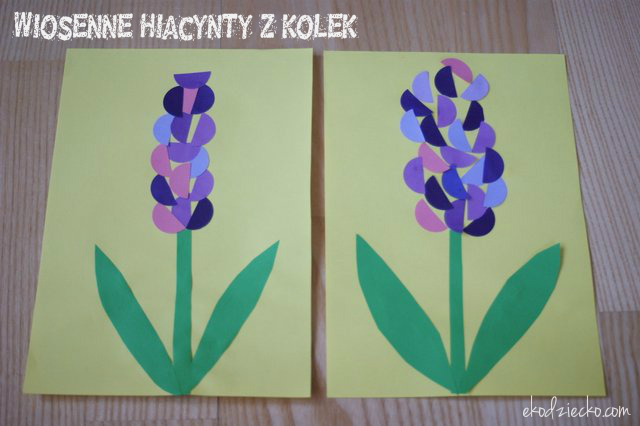 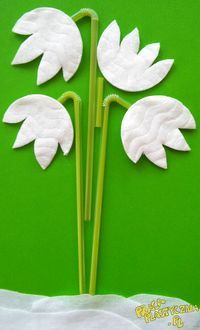 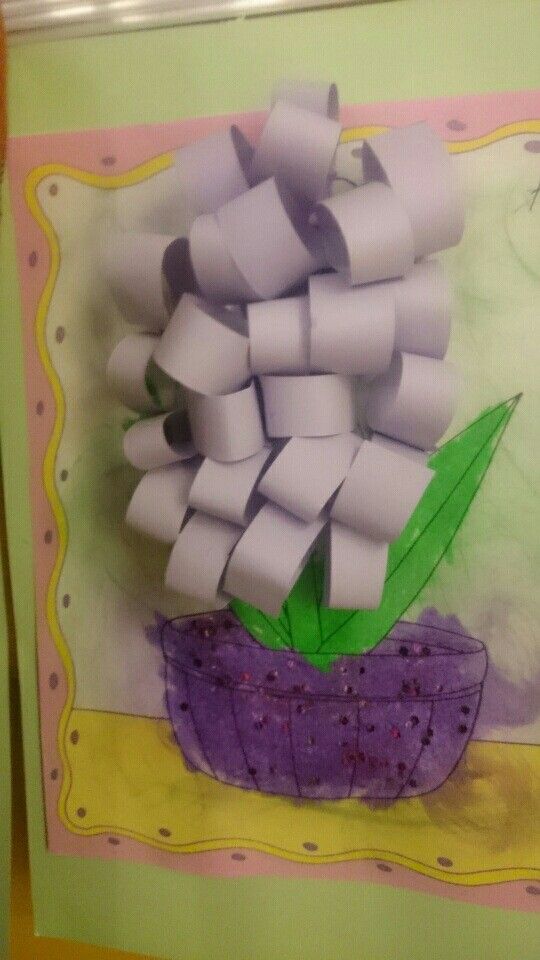 Oczywiście to tylko propozycje, możesz stworzyć coś zupełnie innego Ostatnim zadaniem na dziś będzie pokolorowanie rysunków kwiatków, znajdujących się w książce na stronie nr 59.To już koniec zadań na dziś, mam nadzieję, że mocno się nie zmęczyłaś/eś Proszę o przesłanie zdjęć wiosennego kwiatka.Do zobaczenia jutro Zadania dla chętnych: W osobnym pliku przesyłam puzzle paskowe przedstawiające rozwój rośliny- należy pociąć je na fragmenty, a następnie ułożyć w odpowiedniej kolejności              i przykleić na kartkę.Zasadź dowolną roślinkę i dokumentuj jej wzrost (koniecznie prześlij mi zdjęcia ).